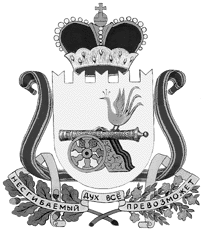 АДМИНИСТРАЦИЯЛЕОНИДОВСКОГО СЕЛЬСКОГО поселенияЕльнинского района Смоленской областиПОСТАНОВЛЕНИЕот  07.11.2019 г.    № 81Об    утверждении       итогов   2018годаи оценки   социально-экономического развития Леонидовского           сельского       поселенияЕльнинского района Смоленской области 2019 года            Администрация Леонидовского сельского поселения Ельнинского района Смоленской области ПОСТАНОВЛЯЕТ:         1. Утвердить  итоги 2018 года и оценку социально-экономического развития Леонидовского сельского поселения Ельнинского района Смоленской области 2019 года согласно приложению 1.2. Разместить настоящее постановление на официальном сайте Администрации Леонидовского сельского поселения Ельнинского района Смоленской области в сети «Интернет» и опубликовать в средстве массовой информации информации «Леонидовский вестник».         3. Контроль за исполнением настоящего постановления оставляю за собой.Глава муниципального образованияЛеонидовского сельского поселения Ельнинского района Смоленской области                                            С.М.МалаховаУТВЕРЖДЕНПостановлением АдминистрацииЛеонидовского сельского поселенияЕльнинского района Смоленской области			от  07.11.2019   № 81         Предварительные итоги социально-экономического развития за истекший период текущего финансового года и ожидаемые итоги социально-экономического развития за текущий финансовый год Леонидовского сельского поселения  Ельнинского района Смоленской области(Итоги 2018 года и оценка социально-экономического развития Леонидовского сельского поселения Ельнинского района Смоленской области   2019 года№ п/пПоказателиЕд. измОтчетОценка№ п/пПоказателиЕд. изм201820191Демография и занятость населенияСреднегодовая численность постоянного населениячел15521487Численность работников предприятий и организаций всегочел9592в т. ч. В бюджетной сферечел7670Фонд заработной платы, всегомлн. руб.22,322,9в т. ч. В бюджетной сферемлн. руб.17,918,52Промышленное производствоОбъем отгруженных товаров собственного производства,  выполненных работ и услуг:млн. руб.            -- в т.ч. обрабатывающие производствамлн. руб.            - -3Сельскохозяйственное производствопродукция сельского хозяйства в хозяйствах всех категориймлн. руб.56,242,3в т.ч. Продукция сельскохозяйственных организациймлн. руб.4,40,14Потребительский рынокОборот розничной торговли, всегомлн. руб.16,717,9Оборот общественного питания, всегомлн. руб.1,421,5Объем платных услуг, всегомлн. руб.5,24,85Малое и среднее предпринимательствочисло малых и средних предприятийед.79Среднесписочная численность работников малых и средних предприятийчел2930Оборот малых и средних предприятиймлн. руб.19,921,86Объем инвестиций в основной капитал за счет всех источников финансированиямлн. руб.0,13,85